GUÍA TALLER MATEMÁTICAGuía n°41. Lee y observa las siguientes preguntas con sus respectivas explicaciones:2. Realiza el desarrollo y marca la respuesta correcta de las siguientes preguntasNombre:Curso:III medioFechaINSTRUCCIONES: Revisa la explicación de cada ejercicio, luego desarrolla los ejercicios planteado, y envía tus resultados, por imagen o archivo de Word al correo patricia.rebolledo@elar.cl , donde también puedes hacer las consultas o interrogantes con respecto a la guía.Esta guía corresponde a 1 punto del trabajo que se realizará, con nota al libro.El plazo de entrega es para el próximo miércoles 13 de mayo.Objetivos: Aplicar contenidos de 7mo a 1ro medio a diversos planteamientos de problemas.Contenidos: expresión algebraica, analiza, deducir y explicar estrategias de resolución de problemas.1. Un kg. de asado cuesta $2.400. Si compro 3/4 kg. de asado, ¿cuánto pago?A. $ 600B. $ 800C. $ 1.800D. $ 3.2002. En un juego, Pamela tiene 120 puntos a favor (+120) y 150 puntos en contra (-150). ¿Qué puntaje tiene Pamela en el juego?A. 270 puntosB. 30 puntosC. (-30) puntosD. (-270) puntos3. Con una cierta cantidad de dinero a Pedro le alcanza justo para comprar 5 dulces en el almacén. Pero un día los dulces suben a $30 cada uno. ¿Cuántos dulces puede comprar Pedro ahora con la misma cantidad de dinero?A. 5 dulces. B. 6 dulces.C. Menos de 5 dulces.D. Más de 6 dulces.4. En un mes de 31 días, Carlos trabaja 25. Si durante los días de trabajo gasta $ 380 diarios en locomoción, ¿cuánto gasta en movilizarse por razones de trabajo?A. $ 2.280B. $ 8.500C. $ 9.500D. $ 11.780Analiza la siguiente tabla y responde.Un delegado de curso pregunta a sus compañeros cuál es su deporte favorito.Con las respuestas construye la siguiente tabla: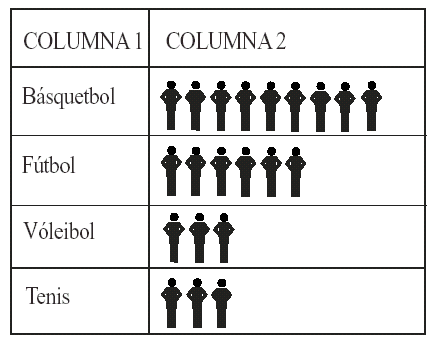 5. ¿Qué nombres le pondrías a las Columnas 1 y 2?          	          COLUMNA 1                                         COLUMNA 2A. Cantidad de deportes                                      AlumnosB. Cantidad de deportes                                         CursosC. Deportes                                                   Cantidad de cursosD. Deportes                                                  Cantidad de alumnos1. Un kg. de nueces cuesta $12.400. Si compro 5/8 kg. de nueces, ¿cuánto pago?A. $ 1550B. $ 2480C. $ 1240 D. $ 77202. En un juego de cartas, Sandra tiene 160 puntos a favor (+160) y 110 puntos en contra (-110). ¿Qué puntaje tiene Sandra en el juego de cartas?A. 270 puntosB. (-50) puntosC. 50 puntosD. (-270) puntos3. Con una cierta cantidad de dinero a Roberto le alcanza justo para comprar 10 paquetes de almendras en el almacén. Pero un día las almendras bajan a $30 cada paquete. ¿Cuántos paquetes de almendras puede comprar Roberto ahora con la misma cantidad de dinero?A. 10 paquetes de almendras.B. 11 paquetes de almendras.C. Menos de 10 paquetes de almendras.D. Más de 10 paquetes de almendras.4. En un mes de 30 días, Carlos trabaja 23. Si durante los días de trabajo gasta $ 2500 diarios en colación, ¿cuánto gasta en colación por razones de trabajo?A. $ 75.000B. $ 57.500C. $ 17.500D. $ 50.000Analiza la siguiente tabla y responde.La siguiente tabla que muestra la cantidad de préstamos aproximados de material bibliográfico de bibliotecas públicas a domicilio, según mes durante el año 2010.5. ¿Qué nombres le pondrías a las Columnas 1 y 2?          	          COLUMNA 1                                         COLUMNA 2A. Cantidad de préstamos                                   Cantidad de personasB. Cantidad de personas                                      Cantidad de préstamosC. Meses                                                                 Cantidad de préstamosD. Meses                                                                 Cantidad de personas